.Intro: 8 Counts(1 Restart on wall 6 after 16 counts)Syncopated Vine R, Touch Out, Touch In, 4 Walks making 3/4 turn RSlide R, Slide L, Back, Back, Back, Ball, Cross,(Restart: on wall 6when you dance the restart here, replace the Ball Cross with a Step LF next to RF, So that the weight is on the correct foot to start the dance again. You should restart the dance facing 12:00)1/4 turn L, 1/2 turn L, L Coaster step, Skate R, Skate L, Shuffle forwardCross, 1/4 turn L, Chasse L, Pivot 1/2 turn L, Side switchesLifer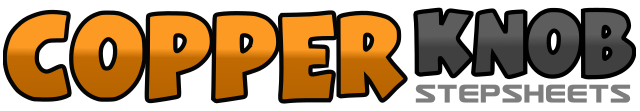 .......Count:32Wall:4Level:Improver.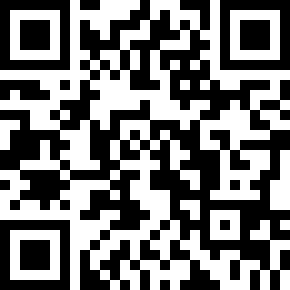 Choreographer:Darren Bailey (UK) - August 2020Darren Bailey (UK) - August 2020Darren Bailey (UK) - August 2020Darren Bailey (UK) - August 2020Darren Bailey (UK) - August 2020.Music:Lifer - MercyMeLifer - MercyMeLifer - MercyMeLifer - MercyMeLifer - MercyMe........1-2&Step RF to R side, Cross LF behind RF, Step R to R side3&4Cross LF in front of RF, Touch RF to R side, Touch RF next to LF5-6Make a 1/4 turn R and Step RF forward, Make a 1/4 turn R and Step LF forward7-8Make a 1/4 turn R and Step RF forward, Step LF forward (Now facing 9:00)1-2Take a big step to R diagonal with RF, Touch LF next to RF3-4Take a big step to L diagonal with LF, Touch LF next to RF5-6Step back on RF, Step back on LF7&8Step back on RF, Close LF next to RF, Cross RF in front of LF1-2Make a 1/4 turn L and step forward on LF, Make a 1/2 turn L and step back on RF (Now facing 12:00)3&4Step back on LF, Close RF next to LF, Step forward on LF5-6Skate to R with RF, Skate to L with LF (can be replaced with Boogie Walks)7&8Step forward on RF, Close LF next to RF, Step forward on RF1-2Cross LF in front of RF, Make a 1/4 turn L and step back on RF (Now facing 9:00)3&4Step LF to L side, Close RF next to LF, Step LF to L side5-6Step forward on RF, Make a 1/2 turn pivot L (Now facing 3:00)7&8&Touch RF to R side, Step RF next to LF, Touch LF to L side, Step LF next to RF